会員数・出席率等報告について前年度までは、会員入退会報告書と例会出席率報告書をそれぞれ提出いただいておりましたが、今年度はそれらを1枚の報告様式にまとめました。Ⅰ．クラブ会員数報告について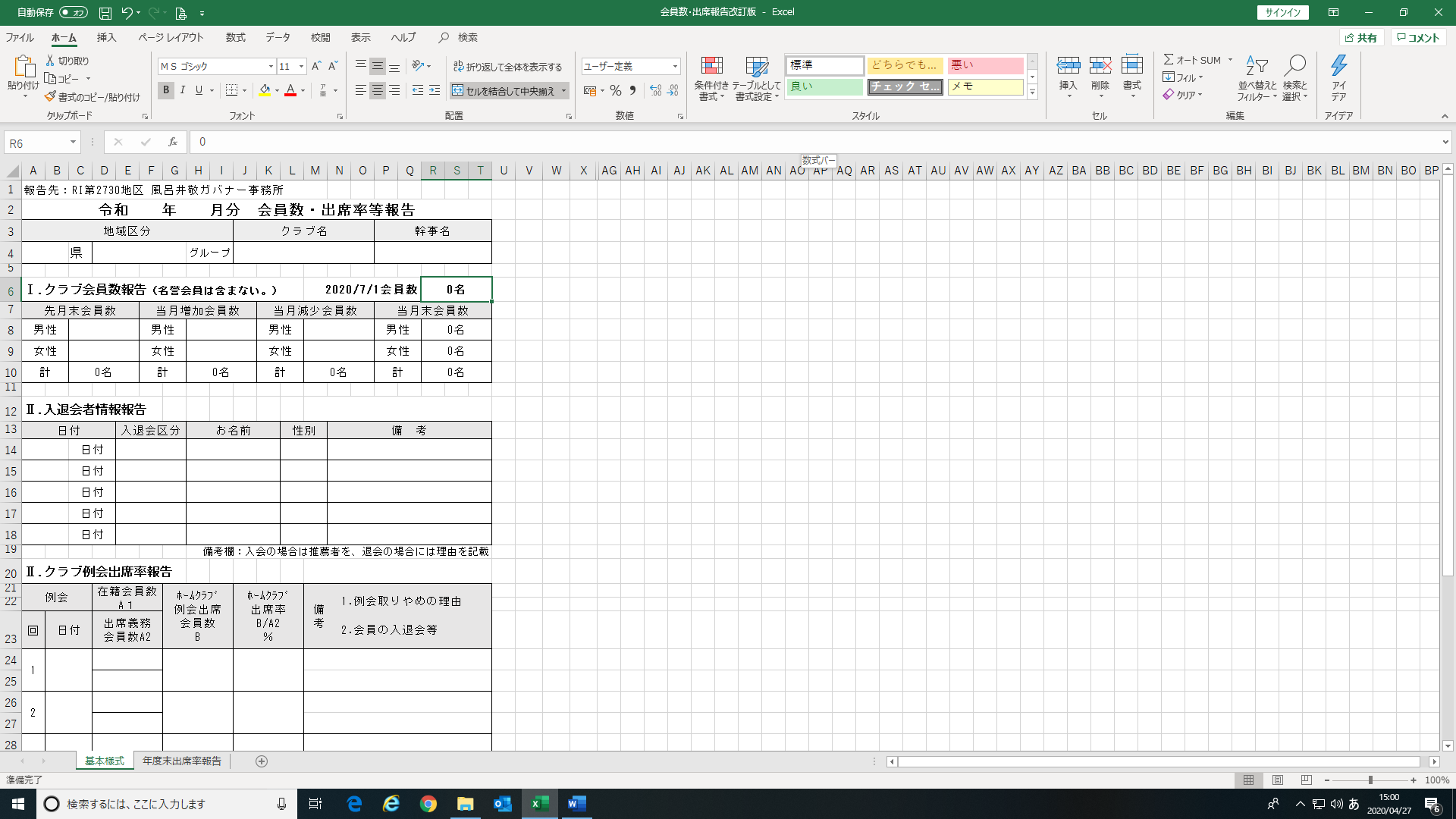 Ⅱ．入退会者情報報告について出席報告月の入退会者をお知らせください。（〇月1日～〇月末日）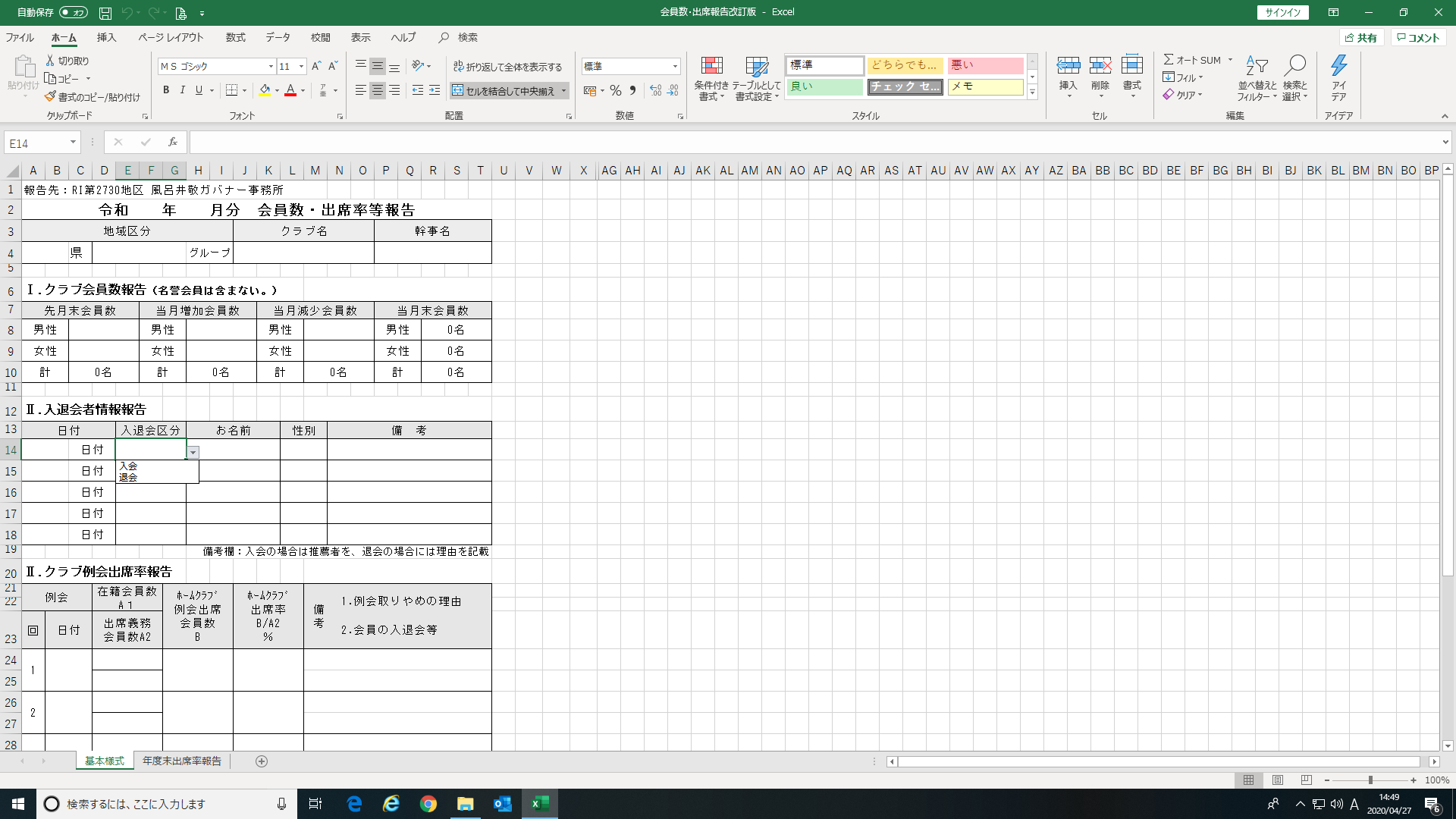 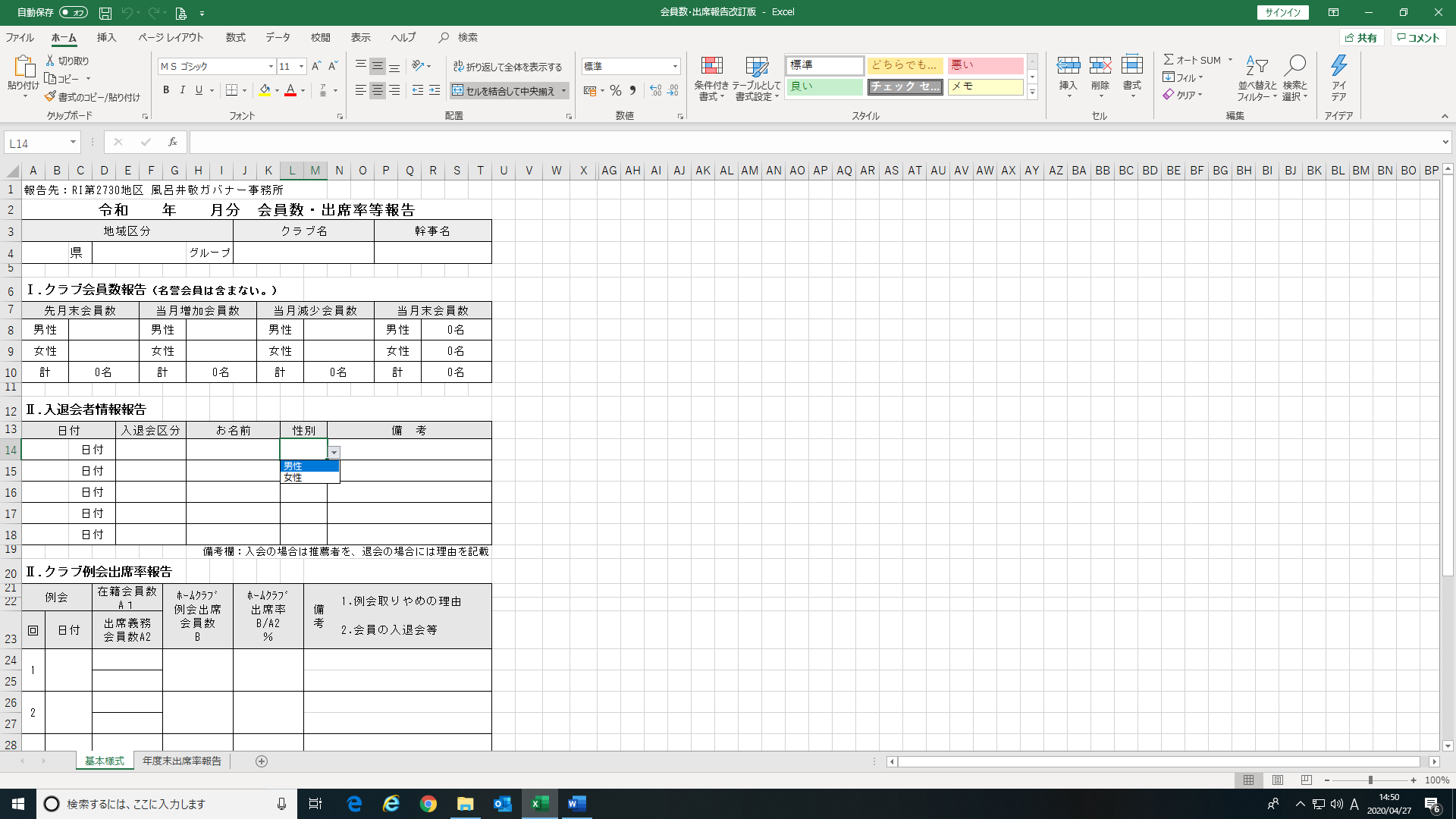 Ⅲ.　例会出席率報告について2019標準クラブ定款では、2019年規定審議会の結果を受けて、メークアップの期間が1年となっています。メークアップの期間・方法については、各クラブの細則に則り処理をしていただくことになりますが、ガバナー事務所への毎月の報告は、ホームクラブ例会の出席率のみお願い致します。（毎月15日までに前月分を）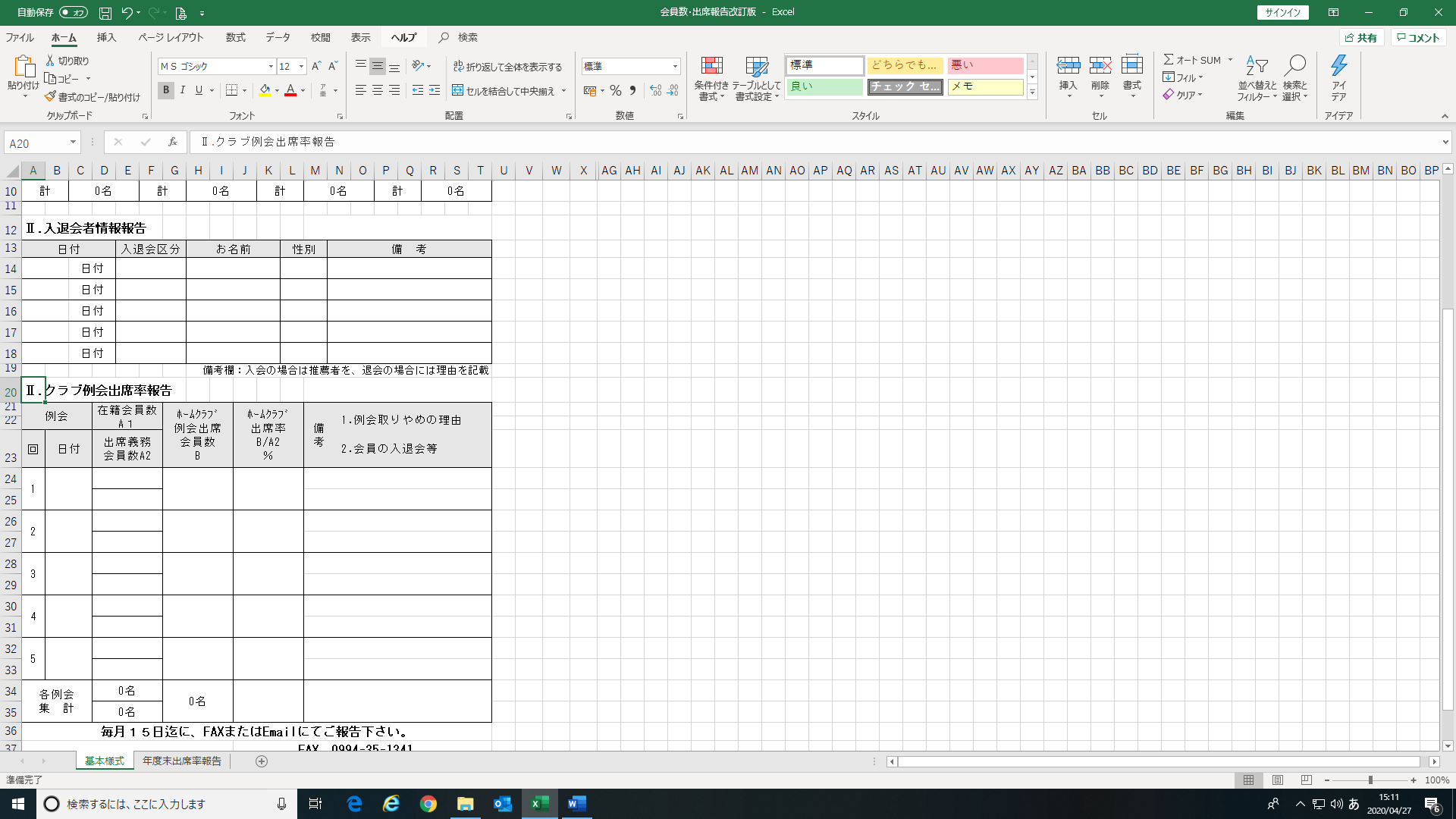 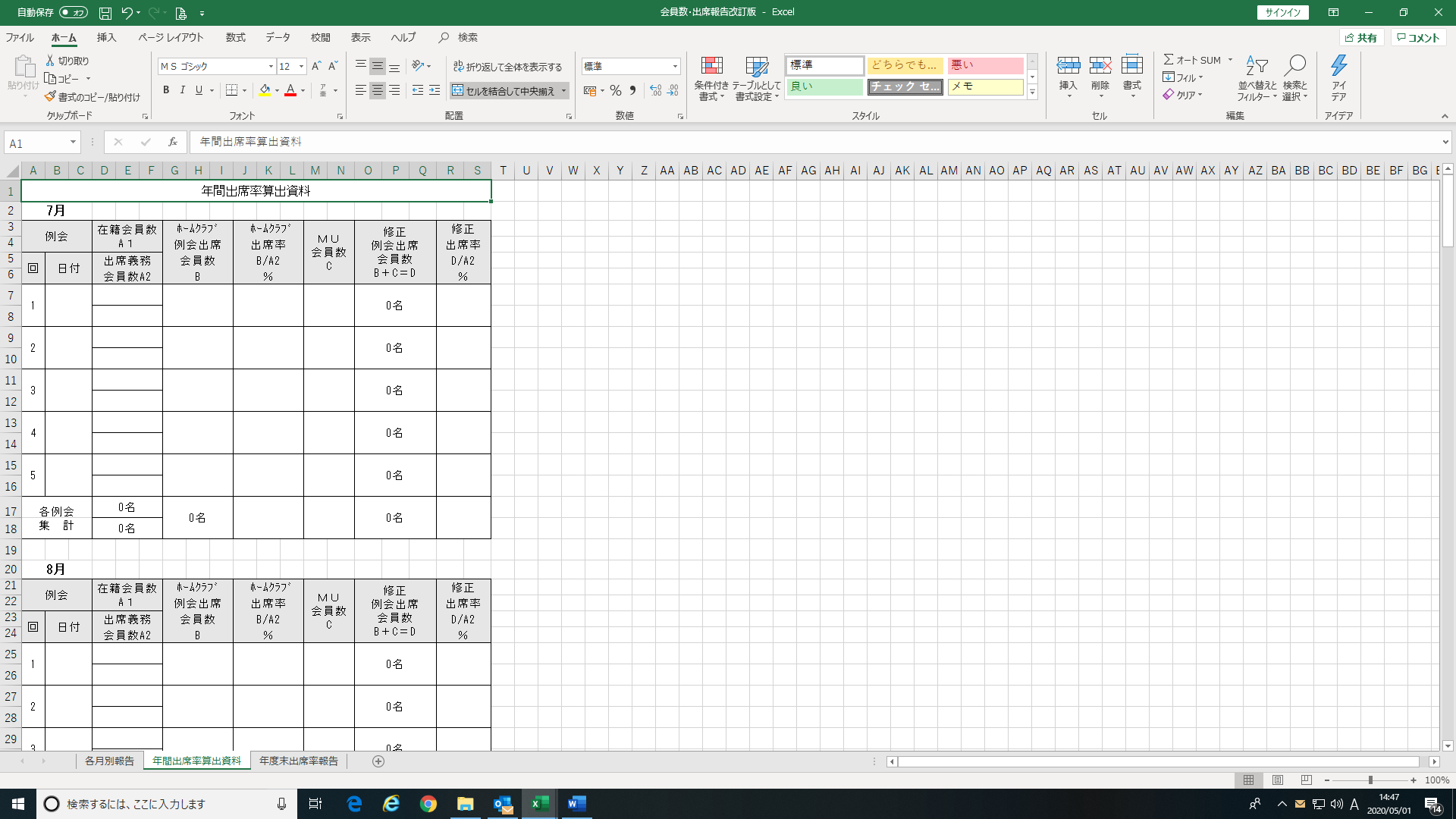 各月の出席率修正はメークアップ期間が年度内であれば可能ということを踏まえ、年度最終報告で、1年分の修正出席率報告をお願いすることに致します。「年間出席率算出sheet」で記録をし、年度末の最終出席率報告をお願いすることになります。